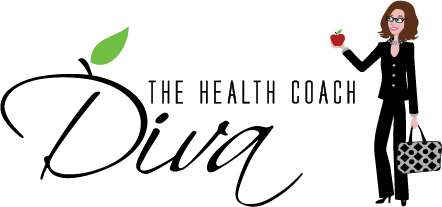 Revisit FormAll of your information will remain confidential between you and your Health Coach. * these are required fieldsToday’s Date*please type date here:Personal InformationFirst Name: *Last Name: *Email: *Health InformationWhat positive changes have you noticed since your last session?What are your main concerns at this time?Any changes with your weight?How is your sleep?Constipation or diarrhea?How is your mood?Continued…Food InformationAre you cooking more?What foods do you crave?What is your diet like these days?Breakfast:Lunch:Dinner:Snacks:Liquids:Additional CommentsAnything else you would like to share?* Type your name below * Draw your signature or simply place your initials below in lieu of a signature